Муниципальное казённое общеобразовательное учреждение«Кочкинская средняя общеобразовательная школа »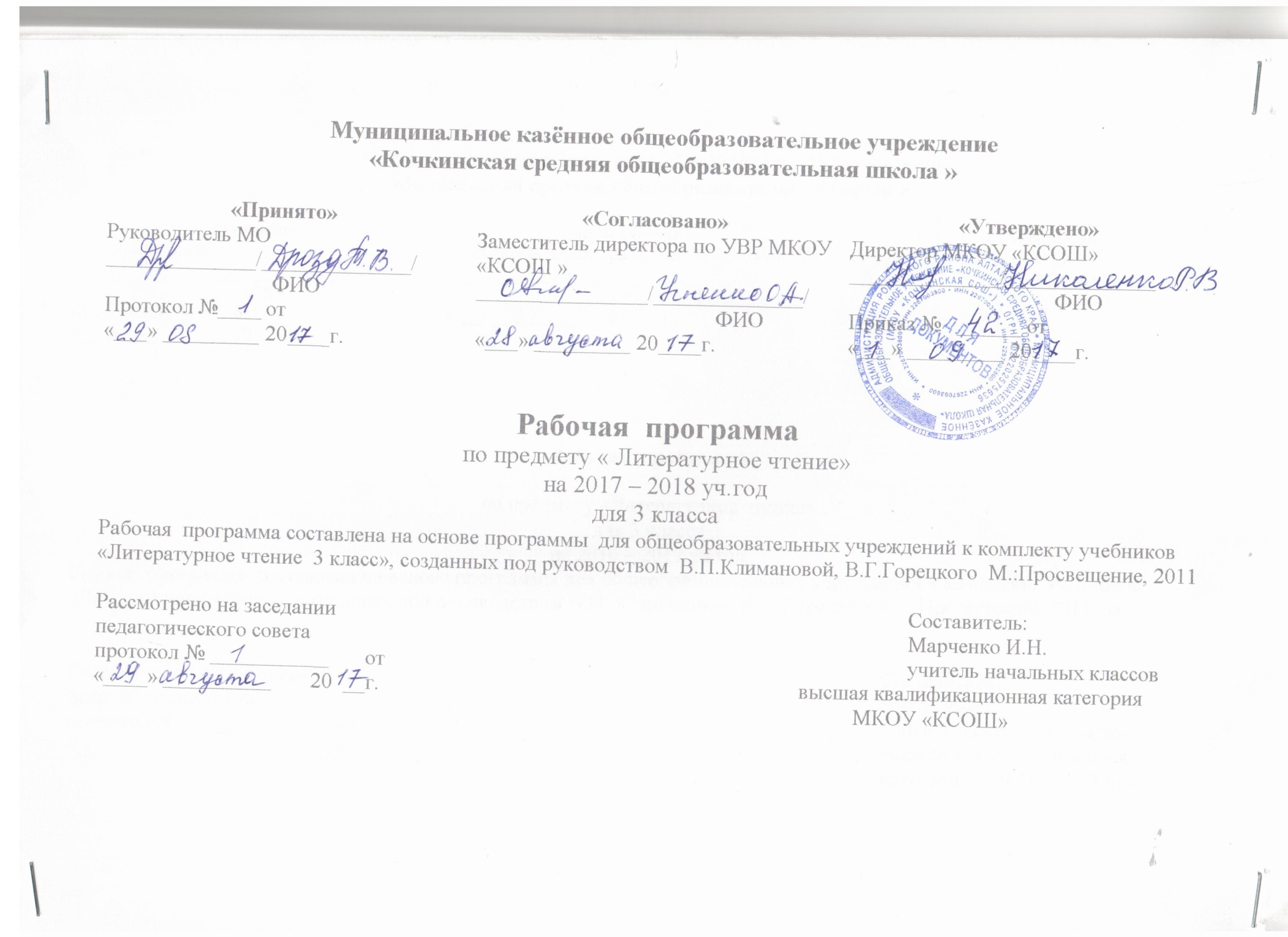 Рабочая  программапо предмету « Физическая культура» на 2017 – 2018 уч.годдля 11 классаРабочая  программа составлена на основе программы для общеобразовательных учреждений к комплекту учебников «Физическая культура 10-11 классы», созданных под руководством В.И. Лях, А.А.Зданевич М.: Просвещение 2001Пояснительная записка                  Программа по физической культуре для 11 классов составлена на основе нормативных документов:- учебный образовательный план МКОУ «Кочкинская СОШ»;- годовой календарный учебный график;- положение о рабочей программе предметов, курсов, модулей (утверждён 2014 год);-федеральный перечень учебников, рекомендованных (допущенных) к использованию в образовательном процессе в образовательных учреждениях, реализующих образовательные программы общего образования и имеющих государственную аккредитацию, на  2015/2016 учебный год;- авторской программы доктора педагогических наук В.И.Лях, кандидата педагогических наук А.А.Зданевича «Комплексная программа физического воспитания учащихся 1–11 классов», М.:Просвещение,2006г.Место курса в учебном планеПрограмма для 11 класса рассчитана на 102 часа из расчета трех учебных часов в неделюУМКДля реализации данной программы используется учебно-методический комплекс: учебник «Физическая культура (базовый уровень). 10-11 классы» (Лях В. И., Зданевич А. А., М.: Просвещение, 2006), рекомендованный Министерством общего и профессионального образования Российской Федерации.Учебник содержит Обязательный минимум учебного материала по курсу "Физическая культура" и написан в соответствии с Комплексной программой физического воспитания учащихся 1-11 классов. В книгу включены теоретические сведения об основах физической культуры, обязательный учебный материал по спортивным играм, легкой атлетике, гимнастике, элементам единоборств, лыжной подготовке и плаванию. Описаны также самостоятельные занятия роликовыми коньками, дартсом, ритмической и атлетической гимнастикой. Много внимания уделено сведениям о гигиене, рациональному режиму дня, питания, самоконтролю, профилактике травматизма, а также комплексы упражнений для развития силы, выносливости, гибкости, координации движений; упражнения для совершенствования техники спортивных игр.В программе В.И.Ляха, А.А.Зданевича программный материал делится на две части – базовую и вариативную (дифференцированную). В базовую часть входит материал в соответствии с федеральным компонентом учебного плана, региональный компонент. Базовая часть выполняет обязательный минимум образования по предмету «Физическая культура». Вариативная часть включает в себя программный материал по баскетболу и легкой атлетике. Программный материал усложняется по разделам каждый год за счет увеличения сложности элементов на базе ранее пройденных. Для прохождения теоретических сведений можно выделять время как в процессе уроков, так и отдельно один час в четверти.Цель.Целью образования в области физической культуры является формирование у школьников устойчивых мотивов и потребностей в бережном отношении к своему здоровью, целостном развитии физических и психических качеств, творческом использовании средств физической культуры в организации здорового образа жизни.ЗадачиВ рамках реализации этой цели программа ориентируется на решение следующих задач:-развитие физических качеств и способностей, совершенствование функциональных возможностей организма, укрепление индивидуального здоровья;-воспитание бережного отношения к собственному здоровью, потребности в занятиях физкультурно-оздоровительной и спортивно-оздоровительной деятельностью;-овладение технологиями современных оздоровительных систем физического воспитания, обогащение индивидуального опыта специально-прикладными физическими упражнениями и техническими действиями базовых видов спорта; - овладение системой знаний о физической культуре как способе формирования здорового образа жизни и социальных ориентаций;  -приобретение компетентности в физкультурно-оздоровительной и спортивной деятельности, овладение навыками творческого подхода к занятиям физической культурой;В программе В.И.Ляха, А.А.Зданевича программный материал делится на две части – базовую и вариативную (дифференцированную). В базовую часть входит материал в соответствии с федеральным компонентом учебного плана, региональный компонент . Базовая часть выполняет обязательный минимум образования по предмету «Физическая культура». Вариативная часть включает в себя программный материал по баскетболу и легкой атлетики. Программный материал усложняется по разделам каждый год за счет увеличения сложности элементов на базе ранее пройденных. Для прохождения теоретических сведений можно выделять время как в процессе уроков, так и отдельно один час в четверти.Структура двигательной деятельностиПредметом образования в области физической культуры является двигательная (физкультурная) деятельность, которая своей направленностью и содержанием связана с совершенствованием физической природы человека. В процессе освоения данной деятельности человек формируется как целостная личность, в единстве многообразия своих физических, психических и нравственных качеств. В соответствии со структурой двигательной деятельности учебный предмет физической культуры структурируется по трем основным разделам: знания (информационный компонент деятельности), физическое совершенствование (мотивационно-процессуальный компонент деятельности) и способы деятельности (операциональный компонент деятельности). Распределение учебного времени прохождения программного материала по физической культуре в 11 классеТакое количество часов по данным разделам выбрано в соответствии с климатическими условиями, возможностями проведения занятий и наиболее выраженным для учащихся оздоровительным эффектом, а также наименьшим травматизмом вышеуказанных разделов программы.Формы обученияВ средней (полной) школе урочные формы учебных занятий физической культурой приобретают все более самостоятельный характер, т. е. учащимся предоставляется определенная самостоятельность в их планировании и структурировании, выборе состава упражнений и дозировки нагрузки, контроле за функциональным состоянием организма и результативностью тренировочного процесса. Роль учителя здесь сводится в большей степени к проведению консультаций по корректировке разрабатываемых учащимися индивидуальных методик, помощи в организации занятий, включая и самостоятельные занятия дома.Методы обученияС целью проверки знаний используются различные методы. Метод опроса применяется в устной и письменной форме в паузах между выполнением упражнений, до начала и после выполнения заданий. Программированный метод заключается в том, что учащиеся получают карточки с вопросами и несколькими ответами на них. Учащийся должен выбрать правильный ответ. Весьма эффективным методом проверки знаний является демонстрация их учащимися в конкретной деятельности. Например, изложение знаний упражнений по развитию силы с выполнением конкретного комплекса и т. п. Для оценки техники владения двигательными действиями (умениями и навыками) используют следующие методы: метод открытого наблюдения (заключается в том, что учащиеся знают, кого и что будет оценивать учитель) и скрытого наблюдения (учащимся известно лишь то, что учитель будет вести наблюдение за определенными видами двигательных действий), вызов (используется для выявления достижений отдельных учащихся в усвоении программного материала и демонстрации классу образцов правильного выполнения двигательного действия), метод упражнений (предназначен для проверки уровня владения отдельными умениями и навыками, качества выполнения домашних заданий).Очень часто используется комбинированный метод, который заключается в том, что учитель одновременно с проверкой знаний оценивает качество освоения техники соответствующих двигательных действий. Данные методы можно применять и индивидуально, и фронтальноВ начале и в конце учебного года учащиеся сдают контрольные упражнения (тесты) для определения развития уровня физической подготовленности и физических способностей в отдельности в зависимости от возраста и пола. Тесты принимаются в виде зачетов на уроках.Оценка успеваемостиОценка успеваемости складывается из нескольких компонентов: оценка техники движений; знания теоретических сведений; результат выполнения нормативных требований.При оценке успеваемости по легкой атлетике, лыжной подготовке, кроссам, кроме техники движений, учитывается и результат. По другим разделам учитывается  техника выполнения и знания учащихся.Знания теоретических сведений   особенно принимаются во внимание при выведении итоговой оценки.   Оценивания теоретические знания учащихся по предмету «Физическая культура», надо учитывает их глубину и полноту, аргументированность, умение использовать полученные знания применительно к конкретным случаям и практическим занятиям физическими упражнениями. Отметку «5» ставят за ответ, в котором ученик демонстрирует глубокое понимание сущности материала, логично его излагает, использует примеры из практики или своего опыта.Отметку «4»оценивают ответ, в котором содержаться небольшие неточности и незначительные ошибки.Отметку «3» ученик получает за ответ, в котором отсутствует логическая последовательность, имеются пробелы в излагаемом материале, не содержится должной аргументации и умения использовать знания на практике.Отметку «2»ставят за плохое понимание и знание теоретического и методического материала.Весьма эффективным способом проверки знаний являются ситуации, в которых ученик демонстрирует свои знания в конкретной деятельности. Например, знания упражнений по развитию силы он сопровождает выполнение конкретного комплекса.Критерии оценки  успеваемости по технике владения двигательными действиямиОтметку «5»ставится, если:-двигательное действие выполнено правильно (заданным способом), точно в надлежащем темпе, легко и четко.Отметку «4»ставится, если:- двигательное действие выполнено правильно, но не достаточно легко и четко, наблюдается некоторая скованность движений.Отметку «3» ставится, если:-двигательное действие выполнена основном правильно, но допущены одна или несколько мелких ошибок, приведших к неуверенному или напряженному выполнению.Отметку «2» ставится, если:- двигательное действие выполнено неправильно, с грубыми ошибками, неуверенно, нечетко.Мелкой ошибкой считается искажение второстепенных элементов, не влияющих на результат действия. Грубыми – пропуски основных элементов, нарушение согласованности движений.Для более достоверной оценки овладения навыками и умениями, если предоставляется возможность, учащимся дается несколько попыток выполнения упражнений  Критерии оценок умений осуществлять физкультурно-оздоровительную деятельностьОтметку «5» ставится, если:-Учащийся демонстрирует полный и разнообразный комплекс упражнений, направленныхНа развитие конкретного физического качества, или комплекса упражнений  утренней, атлетической или ритмической гимнастики, может самостоятельно организовать место занятий, подобрать инвентарь и применить в конкретных условиях, контролировать ход выполнения заданий и оценить его.Отметка «4» ставится, если:-имеются незначительные ошибки или неточности в осуществлении самостоятельной физкультурно-оздоровительной деятельности.Отметка «3» ставится, если:-учащийся допускает грубые ошибки в подборе и демонстрации комплексов упражнений, испытывает затруднения в организации мест занятий, подборе инвентаря, удовлетворительно контролирует  ход и итог выполнения задания.Отметка «2»ставится, если:-учащийся не владеет умениями осуществлять различные виды физкультурно- оздоровительной деятельности.Невыполнение учебного норматива по независящим от учащихся причинам - отставание в физическом развитии, длительные пропуски уроков по уважительной причине – не является основанием для снижения итоговой оценки. Оценка успеваемости учащихся, отнесенных к подготовительной медицинской группе, проводится на общих основаниях за исключением приема нормативов по тем движениям, в которые им противопоказаны. СОДЕРЖАНИЕ ПРОГРАММНОГО МАТЕРИАЛАОсновы знаний о физической культуреФизическая культура общества и человека, понятие физической культуры и личности.  Современное олимпийское и физкультурно – массовое движения, их социальная направленность и формы организации. Спортивно-оздоровительные системы физических упражнений в отечественной и зарубежной культуре, их цели и задачи, основ содержания и формы организации.Основы организации и проведения спортивно-массовых соревнований по различным видам спорта. Особенности самостоятельной подготовки к участию в спортивно-массовых мероприятиях. Способы регулирования массы тела.Особенности техники безопасности и профилактики травматизма, профилактические и восстановительные мероприятия при организации и проведении спортивно-массовых и индивидуальных форм занятий физической культурой и спортом. Вредные привычки, причины возникновения и пагубное влияние на здоровье.Аутогенная тренировка. Психомышечная и психорегулирующая тренировки. Элементы йоги.Спортивные игрыТерминология избранной спортивной  игры, техника владения мячом, техника перемещений, индивидуальные, групповые и командные атакующие и защитные тактические действия. Влияние игровых упражнений на развитие координационных и кондиционных способностей, психохимические процессы, воспитание нравственных и волевых качеств. Правила игры. Техника безопасности спортивными играми.Гимнастика с элементами акробатикиОсновы биомеханики гимнастических упражнений. Их влияние на телосложение,воспитание волевых качеств. Особенности методики занятий с младшими школьниками.  Техника безопасности при занятиях гимнастикой. Оказание первой помощи при травмах.Легкая атлетикаБиомеханические основы техники бега, прыжков и метаний. Основные механизмы энергообеспечения легкоатлетических упражнений. Виды соревнований по легкой атлетике и рекорды. Дозирование нагрузки при занятиях бегом, прыжками и метанием. Прикладное значение легкоатлетических упражнений. Техника безопасности при занятиях легкой атлетикой.Доврачебная помощь при травмах. Правила соревнований.Лыжная подготовкаПравила проведения самостоятельных занятий. Особенности физической подготовки лыжника. Основные элементы тактики в лыжных гонках. Правила соревнований. Техника безопасности при занятиях лыжным спортом. Первая помощь при травмах и обморожениях.Элементы единоборствСамостоятельная разминка перед поединком. Правила соревнований по одному из видов единоборств. Влияние занятий единоборствами на развитие нравственных и волевых качеств. Техника безопасности. Гигиена борца.Содержание учебного предметаКАЛЕНДАРНО-ТЕМАТИЧЕСКИЙ ПЛАНПланируемые   образовательные результатыВ результате освоения Обязательного минимума содержания учебного предмета «Физическая культура» учащиеся по окончании 11 класса должны достигнуть следующего уровня развития физической культуры.Знать:о влиянии оздоровительных систем физического воспитания на укрепление здоровья, увеличение продолжительности жизни, о профилактике профессиональных заболеваний;способы контроля и оценки физического развития и физической подготовленности;правила и способы планирования систем индивидуальных занятий физическими упражнениями различной целевой направленности.Уметь:выполнять индивидуально подобранные комплексы упражнений из современных оздоровительных систем физического воспитания;выполнять простейшие приемы самомассажа;преодолевать естественные и искусственные препятствия с использованием разнообразных способов передвижения;осуществлять творческое сотрудничество в коллективных формах занятий физической культурой.Демонстрировать:Применение двигательных умений, навыков и способностейв практической деятельностиВ метаниях на дальность и на меткость: метать различные по массе и форме снаряды (гранату, утяжеленные малые мячи, резиновые палки и др.) с места и с полного разбега (12-)   с использованием четырехшажного варианта бросковых шагов; метать различные по массе и форме снаряды в горизонтальную цель 2,5 х  с 10- девушкам, с 15- юношам; метать теннисный мяч в вертикальную цель 1 х  с  девушкам, с 15- – юношам.В гимнастических и акробатических упражнениях: выполнять акробатическую комбинацию из пяти элементов, включающую длинный кувырок через препятствие на высоте до , стойку на руках, и другие ранее освоенные элементы (юноши), и комбинацию из пяти ранее освоенных элементов (девушки).В единоборствах: проводить учебную схватку в одном из видов единоборств (юноши).В спортивных играх: демонстрировать и применять в игре или в процессе выполнения специально созданного комплексного упражнения основные технико-тактические действия одной из спортивных игр.Физическая подготовленность: соответствовать, как минимум, среднему уровню показателей физических способностей (таблица ниже) с учетом региональных условий и индивидуальныхвозможностей учащихся.Способы  физкультурно-оздоровительной деятельности: использовать различные виды физических упражнений  с целью самосовершенствования, организации досуга и здорового образа жизни; осуществлять коррекцию недостатков физического развития; проводить самоконтроль и саморегуляцию физических и психических состояний.Способы спортивной деятельности: участвовать в соревновании по легкоатлетическому четырехборью: бег , прыжок в длину или высоту, метание мяча, бег на выносливость; осуществлять соревновательную деятельность по одному из видов спорта.Правила поведения на занятиях физическими упражнениями: согласовывать свое поведение с интересами коллектива; при выполнении упражнений критически оценивать собственные достижения, поощрять товарищей, имеющих низкий уровень физической подготовленности; сознательно тренироваться и стремиться к возможно лучшему результату на соревнованияхУровень физической подготовленности учащихся   16 – 17 летУчебные нормативыНе со всеми учебными нормативами легко справляются ребята. Дети с  задержкой развития не могут выполнить нормативы по прыжкам в высоту и длину, и, наоборот, школьники с опережающим развитием с трудом подтягиваются, как и дети с избыточным весом. Учитель физкультуры должен подходить строго индивидуально к каждому, давая задания и контролируя их выполнение. И если у учащегося отмечается прогресс, пусть даже пока что в районе  «тройки» или  «четверки», ребенка можно поощрить отличной оценкой, объяснив, что она за труд, за регулярные тренировки. 6. Учебно-методическое обеспечениеОписание материально-технического обеспечения образовательного процессаИнвентарь:Лист изменений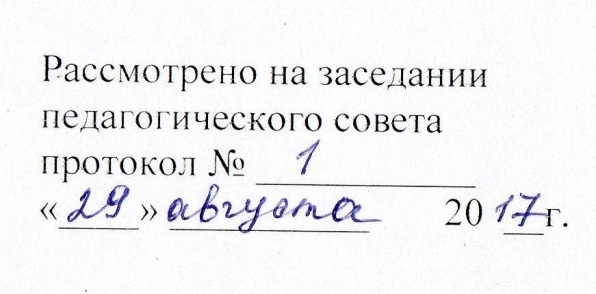 Составитель:Король Алексей Васильевич        учитель физической культуры  первой  квалификационной категории№ п/пВид программного материалаКоличество часов1Базовая часть871.1Основы знаний о физической культуреВ процессе урока1.2Спортивные игры 211.3Гимнастика с элементами акробатикиЛегкая атлетикаЛыжная подготовкаЭлементы единоборств181.4Гимнастика с элементами акробатикиЛегкая атлетикаЛыжная подготовкаЭлементы единоборств211.5Гимнастика с элементами акробатикиЛегкая атлетикаЛыжная подготовкаЭлементы единоборств181.6Гимнастика с элементами акробатикиЛегкая атлетикаЛыжная подготовкаЭлементы единоборств92Вариативная часть152.1Баскетбол 92.2Легкая атлетика6Всего часов102№п/пНазвание разделаКоличество часовСодержание учебного предметаСодержание учебного предметаОсновные изучаемые вопросыПрактические и лабораторные работы,творческие и проектные работы,экскурсии и др.1Основы знаний о физической культуреВ процессе урокаОсновы знаний о физической культуреФизическая культура общества и человека, понятие физической культуры и личности.  Современное олимпийское и физкультурно – массовое движения, их социальная направленность и формы организации. Спортивно-оздоровительные системы физических упражнений в отечественной и зарубежной культуре, их цели и задачи, основ содержания и формы организации.Основы организации и проведения спортивно-массовых соревнований по различным видам спорта. Особенности самостоятельной подготовки к участию в спортивно-массовых мероприятиях. Способы регулирования массы тела.Особенности техники безопасности и профилактики травматизма, профилактические и восстановительные мероприятия при организации и проведении спортивно-массовых и индивидуальных форм занятий физической культурой и спортом. Вредные привычки, причины возникновения и пагубное влияние на здоровье.Аутогенная тренировка. Психомышечная и психорегулирующая тренировки. Элементы йоги.2Спортивные игры30Терминология избранной спортивной  игры, техника владения мячом, техника перемещений, индивидуальные, групповые и командные атакующие и защитные тактические действия. Влияние игровых упражнений на развитие координационных и кондиционных способностей, психохимические процессы, воспитание нравственных и волевых качеств. Правила игры. Техника безопасности спортивными играми.3Гимнастика с элементами акробатики18Основы биомеханики гимнастических упражнений. Их влияние на телосложение ,воспитание волевых качеств. Особенности методики занятий с младшими школьниками.  Техника безопасности при занятиях гимнастикой. Оказание первой помощи при травмах.4Легкая атлетика27Биомеханические основы техники бега, прыжков и метаний. Основные механизмы энергообеспечения легкоатлетических упражнений. Виды соревнований по легкой атлетике и рекорды. Дозирование нагрузки при занятиях бегом, прыжками и метанием. Прикладное значение легкоатлетических упражнений. Техника безопасности при занятиях легкой атлетикой. Доврачебная помощь при травмах. Правила соревнований.5Лыжная подготовка18Правила проведения самостоятельных занятий. Особенности физической подготовки лыжника. Основные элементы тактики в лыжных гонках. Правила соревнований. Техника безопасности при занятиях лыжным спортом. Первая помощь при травмах и обморожениях.Элементы единоборств9Самостоятельная разминка перед поединком. Правила соревнований по одному из видов единоборств. Влияние занятий единоборствами на развитие нравственных и волевых качеств. Техника безопасности. Гигиена борца.№п/п№п/пТема урокаТема урокаЭлементы содержания урока с указанием контрольно-оценочной деятельностиПланируемые образовательные результаты изучения темы Дата проведенияДата проведенияДата проведенияДата проведенияДата проведенияДата проведенияДата проведенияДата проведенияДата проведенияДата проведенияДата проведенияДата проведенияДата проведения№п/п№п/пТема урокаТема урокаЭлементы содержания урока с указанием контрольно-оценочной деятельностиПланируемые образовательные результаты изучения темы По плануПо плануПо плануПо плануПо плануПо плануПо плануФакти-ческиФакти-ческиФакти-ческиФакти-ческиФакти-ческиФакти-чески «История возникновения и развития физической культуры в Древнем Риме».Инструктаж по технике безопасности на уроках физкультуры. «История возникновения и развития физической культуры в Древнем Риме».Инструктаж по технике безопасности на уроках физкультуры.Теоретические сведения: «История возникновения и развития физической культуры в Древнем Риме».Инструктаж по ТБ. Специальные беговые упражнения. Развитие скоростных качеств. Знать правила ТБ. Осознавать22Совершенствование техники спринтерского бега. Тестирование.  Совершенствование техники спринтерского бега. Тестирование.  Низкий старт. Стартовый разгон. Бег 30м. Бег по дистанции 70-.  Специальные беговые упражнения. Развитие скоростных качеств. Основные механизмы энергообеспечения л /а упражнений.Уметь пробегать с максимальной скоростью .Осваивать технику бега различными способами.33Финиширование  в беге на короткие дистанции.Финиширование  в беге на короткие дистанции.Низкий старт Бег30 м,100м. Бег по дистанции 70-. Финиширование. Развитие скоростных качеств. Русская народная игра «Лапта»Иметь представление о состоянии организма в момент выполнения упражнений44 Совершенствование техники эстафетного бега. Совершенствование техники эстафетного бега.Бег на результат . Развитие скоростных качеств. Эстафетный бег 4х100м. Русская народная игра «Лапта».Уметь правильно передавать эстафетную палочку55Совершенствование техники прыжков в длину с разбега. Челночный бег.Совершенствование техники прыжков в длину с разбега. Челночный бег.Прыжок в длину  с 13-15 шагов разбега. Отталкивание. Челночный бег. Специальные беговые упражнения. Многоскоки. Развитие скоростно-силовых качеств. Дозирование нагрузки при занятиях прыжковыми упражнениями.Уметь правильно подбирать разбег в прыжках в длину,  корректировать точность попадания ноги на планку для отталкивания6Совершенствование техники прыжка в длину способом «перешагивание».Прыжок в длину способом «прогнувшись» с 13-15 шагов разбега. Отталкивание. Челночный бег. Специальные беговые упражнения. Многоскоки. Развитие скоростно-силовых качеств. Метание мяча в цель. Уметь правильно приземляться в прыжках в длину.7«Влияние занятий физическими упражнениями на развитие личности». Сдача контрольного норматива  -  прыжок  в длину с разбега.Теоретические сведения: «Влияние занятий физическими упражнениями на развитие личности». Прыжок в длину на результат. Развитие скоростно-силовых качеств. Русская народная игра «Лапта»Знать  теоретический материал по изученной теме.Уметь прыгать в длину с 13-15 шагов разбега88Совершенствование техники метания в цель и на дальность. Совершенствование техники метания в цель и на дальность. Метание гранаты из разных положений. Метание в горизонтальную и вертикальную цель. ОРУ. Челночный бег. Развитее скоростно-силовых качеств. Правила соревнований пол/атлетике.Уметь прыгать в длину с 13-15 шагов разбега99 Сдача контрольного норматива  -метание гранаты на дальность. Сдача контрольного норматива  -метание гранаты на дальность.Метание гранаты с места и с разбега.ОРУ. Челночный бег. Развитее скоростно-силовых качеств. Уметь метать гранату из различных положений в цель и на дальность1010Сдача контрольного норматива  -метание гранаты в цель.Сдача контрольного норматива  -метание гранаты в цель.Метание гранаты в цель.Виды соревнований по л/ атлетике и рекорды.Уметь метать гранату  на дальность1111«Личная гигиена в процессе занятий физическими упражнениями: режим дня». Совершенствование техники длительного бега.«Личная гигиена в процессе занятий физическими упражнениями: режим дня». Совершенствование техники длительного бега.Теоретические сведения: «Личная гигиена в процессе занятий физическими упражнениями: режим дня». Бег по среднепересеченной местности.Знать  теоретический материал по изученной теме.Уметь метать гранату в цель 1212Урок-соревнование.Урок-соревнование.Бег на выносливость: девушки -2000м,3000м-юношиУметь правильно распределить свои силы на дистанции.1313Техника безопасности на уроках баскетбола. Правила игры в баскетбол.Техника безопасности на уроках баскетбола. Правила игры в баскетбол.Инструктаж по ТБ. Развитие скоростно-силовых качеств. Жесты судей. Знать правила игры в баскетбол.1414Закрепление и совершенствование ранее освоенных элементов. Закрепление и совершенствование ранее освоенных элементов. Совершенствование перемещений и остановок игрока. .Передачи мяча различными способами. Броски в движении. Учебная игра. Развитие скоростно-силовых качествУметь выполнять тактико-технические действия в игре. Развивать игровое мышление в игре.1515 «Системное закаливание». Совершенствование техники бросков в прыжке со средней дистанции. «Системное закаливание». Совершенствование техники бросков в прыжке со средней дистанции.Теоретические сведения:  «Системное закаливание». Совершенствование перемещений и остановок игрока. Бросок в прыжке со средней дистанции. . Учебная игра. Развитие скоростно-силовых качествЗнать  теоретический материал по изученной теме.Уметь выполнять тактико-технические действия в игре1616Совершенствование ловли и  передач мяча  в движении со сменой мест. Совершенствование ловли и  передач мяча  в движении со сменой мест. Совершенствование перемещений и остановок игрока. Передача мяча в движении различными способами со сменой мест. Бросок в прыжке со средней дистанции.  Учебная игра. Развитие 17скоростно-силовых качествУметь выполнять тактико-технические действия в игре1717Совершенствование ведения мяча без сопротивления и с сопротивлением .Совершенствование ведения мяча без сопротивления и с сопротивлением .Совершенствование перемещений и остановок игрока. Ведение мяча с сопротивлением. Передача мяча в движении различными способами со сменой мест. Бросок в прыжке со средней дистанции. Учебная игра. Развитие скоростно-силовых качествУметь выполнять тактико-технические действия в игре1818Совершенствование бросков мяча без сопротивления и с сопротивлением.Совершенствование бросков мяча без сопротивления и с сопротивлением.Ведение мяча с сопротивлением. Передача мяча в движении различными способами со сменой мест, с сопротивлением. Бросок в прыжке со средней дистанции с сопротивлением. Штрафные броски. Нападение против зонной защиты.  Учебная игра. Развитие скоростно-силовых качествУметь выполнять тактико-технические действия в игре1919Действия против игрока без мяча и с мячом. Учебная игра.Действия против игрока без мяча и с мячом. Учебная игра.Ведение мяча с сопротивлением. Передача мяча в движении различными способами со сменой мест, с сопротивлением. Сочетание приемов: ведение, бросок.  Штрафные броски.  Учебная игра. Развитие скоростно-силовых качествУметь выполнять тактико-технические действия в игре2020Тактические действия в нападении и защите. Учебная игра.Тактические действия в нападении и защите. Учебная игра.. Ведение мяча с сопротивлением. Передача мяча в движении различными способами со сменой мест, с сопротивлением. Сочетание приемов: ведение, бросок. Штрафные броски. Учебная игра. Развитие скоростно-силовых качествУметь выполнять тактико-технические действия в игре2121«Утренняя гимнастика: назначение, эффект». Игра в волейбол по правилам«Утренняя гимнастика: назначение, эффект». Игра в волейбол по правиламТеоретические сведения: «Утренняя гимнастика (зарядка): назначение, эффект». Передача мяча в движении различными способами со сменой мест, с сопротивлением. Сочетание приемов: ведение, бросок. Нападение против зонной защиты.  Учебная игра. Развитие скоростно-силовых качествЗнать  теоретический материал по изученной теме.Развивать игровое мышление в игре.2222Техника безопасности на уроках по единоборствам.Техника безопасности на уроках по единоборствам.Инструктаж по ТБ. Правила соревнований по одному из видов единоборств. Влияние занятий единоборствами на развитие нравственных и волевых качеств. Гигиена борцаЗнать ТБ2323Приемысамостраховки.Приемысамостраховки.Приемы самостраховки. Самостоятельная разминка перед поединком. Подвижные игры  «Сила и ловкость», «Борьба всадников», «Борьба двое против двоих»Уметь выполнять основные стойки и захваты, освобождаться от захватов, выполнять приемы страховки и самостраховки2424Совершенствование приемов самостраховки.Совершенствование приемов самостраховки.Приемы самостраховки. Самостоятельная разминка перед поединком. Подвижные игры  «Сила и ловкость», «Борьба всадников», «Борьба двое против двоих»Уметь выполнять основные стойки и захваты, освобождаться от захватов, выполнять приемы страховки и самостраховки2525Приемы борьбы лежа.Приемы борьбы лежа.Приемы борьбы лежа. Подвижные игры «Борьба руками», «Борьба ногами лежа»Уметь выполнять основные стойки и захваты, освобождаться от захватов, выполнять приемы страховки и самостраховки2626«Субъективные методы самоконтроля при занятиях физическими упражнениями».Приемы борьбы стоя.«Субъективные методы самоконтроля при занятиях физическими упражнениями».Приемы борьбы стоя.Теоретические сведения: «Субъективные методы самоконтроля при занятиях физическими упражнениями».Приемы борьбы лежа и стоя. Подвижная игра «Борьба за мяч»Знать  теоретический материал по изученной теме.Уметь выполнять основные стойки и захваты, освобождаться от захватов, выполнять приемы страховки и самостраховки2727Силовые упражнения и единоборства в парах.Силовые упражнения и единоборства в парах.Силовые упражнения и единоборства в парах. Овладение приемами страховки. Учебная схватка. Подвижная  игра « Выбивание опоры»Уметь выполнять основные стойки и захваты, освобождаться от захватов, выполнять приемы страховки и самостраховки2828«Возрождение Олимпийских игр». Силовые упражнения и единоборства в парах.«Возрождение Олимпийских игр». Силовые упражнения и единоборства в парах.Теоретические сведения: «Возрождение Олимпийских игр».  Силовые упражнения и единоборства в парах. Овладение приемами страховки. Учебная схваткаЗнать  теоретический материал по изученной теме.Уметь выполнять основные стойки и захваты, освобождаться от захватов, выполнять приемы страховки и самостраховки2929Силовые упражнения и единоборства в парах.Силовые упражнения и единоборства в парах. Силовые упражнения и единоборства в парах. Овладение приемами страховки. Учебная схватка.Уметь выполнять основные стойки и захваты, освобождаться от захватов, выполнять приемы страховки и самостраховки3030Учебная схватка.Учебная схватка. Учебные схватки. Самоконтроль при занятиях единоборствамиУметь судить учебную схватку.3131Техника безопасности на уроках гимнастики. Кувырок вперед.Техника безопасности на уроках гимнастики. Кувырок вперед.Инструктаж по ТБ. Повороты в движении. Перестроения из колонны по одному в колонну по два, четыре. Кувырок вперед.Уметь выполнять разученные элементы,    строевые упражнения3232Длинный кувырок через препятствие на высоте до  (ю);сед углом(д)Длинный кувырок через препятствие на высоте до  (ю);сед углом(д)Повороты в движении. Перестроения из колонны по одному в колонну по два, четыре, в движении. Длинный кувырок через препятствие на высоте до  (ю);сед углом(д). Развитие силы. Основы биомеханики гимнастических упражнений.Уметь выполнять разученные элементы,  строевые упражнения3333«Развитие Олимпийских игр современности».Лазание по канату в три приема.«Развитие Олимпийских игр современности».Лазание по канату в три приема.Теоретические сведения: «Развитие Олимпийских игр современности».Повороты в движении. Перестроения из колонны по одному в колонну по два, четыре, восемь в движении. Лазание по канату в три приема. Длинный кувырок через препятствие на высоте до 90 см (ю);сед углом(д). Развитие силыЗнать  теоретический материал по изученной теме.Уметь выполнять лазание по канату в три приема, строевые упражнения3434Упражнения на гимнастической скамейке. Развитие гибкости.Упражнения на гимнастической скамейке. Развитие гибкости.Упражнения на гимнастической скамейке. Сгибание-разгибание рук в упоре, упражнения на гибкость. Развитие силы, гибкости.Уметь выполнять элементы на гимнастической скамейке, упражнения на гибкость.3535Упражнения в равновесии. Техника подъёма туловища из положения лёжа. Лазание по канатуУпражнения в равновесии. Техника подъёма туловища из положения лёжа. Лазание по канатуУпражнения на гимнастической скамейке на развитие координации движений. Подъём туловища из положения лёжа. Упражнения в равновесии. Развитие силы, гибкости.Уметь выполнять элементы на гимнастической скамейке,  строевые упражнения3636.Стойка на руках с помощью, кувырок назад через стойку на руках (ю);элементы акробатики, изученные  ранее(д)..Стойка на руках с помощью, кувырок назад через стойку на руках (ю);элементы акробатики, изученные  ранее(д).Стойка на руках с помощью, кувырок назад через стойку на руках (ю);элементы акробатики изученные  ранее (д). Развитие силы, гибкости.Уметь выполнять разученные элементы,  строевые упражнения3737Лазание по канату в три приёма. Техника подъёма туловища из положения лёжа.Лазание по канату в три приёма. Техника подъёма туловища из положения лёжа.Лазание по канату в три приёма. Техника подъёма туловища из положения лёжа. Развитие силы, гибкости.Уметь выполнять разученные элементы,  строевые упражнения3838«Влияние вида спорта на особенности развития костно-мышечной системы». Лазание по канату на время. Прыжки через скакалку. Развитие гибкости.«Влияние вида спорта на особенности развития костно-мышечной системы». Лазание по канату на время. Прыжки через скакалку. Развитие гибкости.Теоретические сведения: «Влияние вида спорта на особенности развития костно-мышечной системы». Лазание по канату на время. Техника прыжков через скакалку. Развитие гибкостиЗнать  теоретический материал по изученной теме.Уметь выполнять разученные элементы,  строевые упражнения3939Техника подъёма туловища из положения лёжа. Гимнастическая эстафета.Техника подъёма туловища из положения лёжа. Гимнастическая эстафета.Подъём туловища из положения лёжа. Гимнастическая эстафета: на животе по горизонтальной гимнастической скамье, ползание по матам, лазание по канату, прыжки через скакалку. Уметь выполнять разученные элементы, контролировать свое физическое состояние во время выполнения упражнений.4040Акробатическая комбинация.  Гимнастическая эстафета.Акробатическая комбинация.  Гимнастическая эстафета.Акробатическая комбинация.  Гимнастическая эстафета: подъем по наклонной гимнастической скамье, ползание по матам с перелезанием через скамью, лазание по канату, прыжки через скакалку.Знать особенности методики самостоятельных занятий4141Круговая тренировка.Круговая тренировка.Сгибание и разгибание рук в упоре лежа. Подъём туловища из положения лёжа. Выпрыгивания. Выпады. Прыжки через скакалку. Тренировка силовой выносливости.Уметь подбирать упражнения и проводить круговую тренировку.4242Прыжки через скакалку за 1 минуту.Прыжки через скакалку за 1 минуту.сгибание и разгибание рук в упоре лежа. Прыжки через скакалку на время. Тренировка силовой выносливости.Уметь технически правильно выполнять разученные элементы,  строевые упражнения4343«Составление и выполнение комплексов упражнений утренней гимнастики с предметами».Контроль: сгибание и разгибание рук в упоре лежа«Составление и выполнение комплексов упражнений утренней гимнастики с предметами».Контроль: сгибание и разгибание рук в упоре лежаТеоретические сведения: «Составление и выполнение комплексов упражнений утренней гимнастики с предметами».Сгибание и разгибание рук в упоре лежа. Упражнения на гибкость.Знать  теоретический материал по изученной теме.Уметь технически правильно выполнять сгибание и разгибание рук в упоре лежа максимальное количество раз.4444Правила составления комплекса общеразвивающих упражнений.Правила составления комплекса общеразвивающих упражнений.Перестроения. ОРУ из разных исходных положений.Акробатика - повторение ранее изученных элементовУметьвыполнять перестроения, составлять комплексы ОРУ.4545Корригирующая гимнастика.Корригирующая гимнастика.ОРУ.  Специальные упражнения для укрепления «мышечного корсета» спины. Профилактика нарушений осанки и искривлений позвоночника.Уметь составлять комплекс упражнений для укрепления «мышечного корсета» спины.4646Круговая тренировка.Упражнения на гибкость.Круговая тренировка.Упражнения на гибкость.Строевая подготовка. Круговая тренировка. Упражнения на гибкость.	Уметь подбирать упражнения и проводить круговую тренировку4747Контроль: подъём туловища из положения лежа за 30 секунд.Контроль: подъём туловища из положения лежа за 30 секунд.Контроль: Подъём туловища из положения лежа за 30 секунд. Выпрыгивания.Уметь технически правильно выполнять подъём туловища из положения лежа на время4848«Правила пользования баней». Урок соревнование по общей физической подготовке«Правила пользования баней». Урок соревнование по общей физической подготовкеТеоретические сведения:«Правила пользования баней». ОРУ в движении;Соревнования по ОФП:-отжимания,- прыжки  через скакалку, -упражнения на пресс.Знать:теоретический материал по изученной теме.Уметьпроводить соревнование по ОФП, правильно распределяя нагрузку на группы мышц4949Техника безопасности на уроках волейбола. Сочетание приемов.Техника безопасности на уроках волейбола. Сочетание приемов.Стойка и передвижение игроков. Верхняя передача мяча в парах, тройках. Развитие скоростно-силовых качеств. Инструктаж по ТБ. Правила игры.Знать ТБ5050«Самостоятельные занятия с использованием лыж и коньков». Совершенствование техники передвижений, остановок, поворотов.«Самостоятельные занятия с использованием лыж и коньков». Совершенствование техники передвижений, остановок, поворотов.Теоретические сведения: «Самостоятельные занятия с использованием лыж и коньков». Стойка и передвижение игроков. Верхняя передача мяча в парах, тройках. Нижняя прямая подача и нижний прием мяча. Прямой нападающий удар. Учебная игра. Развитие скоростно-силовых качествЗнать:теоретический материал по изученной теме.Уметь выполнять точный пас партнеру.5151Верхняя прямая подача  и нижний прием мяча. Учебная игра.Верхняя прямая подача  и нижний прием мяча. Учебная игра.Передачи мяча через сетку. Верхняя передача мяча в парах, тройках. Верхняя прямая подача и нижний прием мяча. Прямой нападающий удар. Учебная игра. Развитие скоростно-силовых качествВыполнять подачу  технически правильно.5252Прямой нападающий удар из 3 зоны. Учебная игра.Прямой нападающий удар из 3 зоны. Учебная игра. Нижняя прямая подача мяча. Верхняя прямая подача на точность по зонам и нижний прием мяча. Прямой нападающий удар из 3 зоны. Учебная игра. Развитие скоростно-силовых качествУметь выполнить н/ удар с попаданием на площадку.5353Сочетание приемов: прием, передача, нападающий удар. Учебная игра.Сочетание приемов: прием, передача, нападающий удар. Учебная игра.Нижняя прямая подача и прием мяча. Сочетание приемов: прием, передача, нападающий удар. Учебная игра. Развитие скоростно-силовых качествУметь применять в игре изученные приемы.5454Прямой нападающий удар из 2 зоны. Учебная играПрямой нападающий удар из 2 зоны. Учебная играНижняя боковая подача и нижний прием мяча. Прямой нападающий удар из 2 зоны. Учебная игра. Развитие скоростно-силовых качествУметь выполнить н/удар без касания сетки.5555Прямой нападающий удар из 4 зоны. Учебная игра.Прямой нападающий удар из 4 зоны. Учебная игра.Сочетание приемов: прием, передача, нападающий удар. Верхняя прямая подача и нижний прием мяча. Прямой нападающий удар из 4-й зоны.. Учебная игра. Развитие скоростно-силовых качествУметь выполнять тактико-технические действия в игре  5656Нападающий удар с переводом. Учебная игра.Нападающий удар с переводом. Учебная игра.Верхняя прямая подача и нижний прием мяча. Нападающий удар с переводом. Индивидуальное и групповое блокирование. Учебная игра. Развитие координационных способностей.Уметь выбирать позицию для приема мяча от нападающего удара.5757«Физическая культура и её значение в формировании здорового образа жизни». Групповые и командные действия в нападении. Учебная игра.«Физическая культура и её значение в формировании здорового образа жизни». Групповые и командные действия в нападении. Учебная игра.Теоретические сведения: «Физическая культура и её значение в формировании здорового образа жизни». Индивидуальное и групповое блокирование. Учебная игра. Развитие координационных способностейЗнать: теоретический материал по изученной теме.Уметь находить собственное решение при выполнении индивидуальных и командных действий в зависимости от возникшей ситуации.5858Позиционное нападение со сменой мест. Учебная игра.Позиционное нападение со сменой мест. Учебная игра.. Учебная игра. Развитие координационных способностейУметь применять в игре изученные приемы.5959Групповые и командные действия в защите. Учебная игра.Групповые и командные действия в защите. Учебная игра.Индивидуальное и групповое блокирование. Учебная игра. Развитие координационных способностейУметь находить собственное решение при выполнении индивидуальных и командных действий в зависимости от возникшей ситуации.6060Страховка блокирующих. Двухсторонняя игра.Страховка блокирующих. Двухсторонняя игра.. Индивидуальное и групповое блокирование, страховка блокирующих.  Позиционное нападение со сменой мест. Учебная игра. Развитие координационных способностейУметь играть в волейбол по всем правилам.6161Техника безопасности на занятиях по лыжной подготовке.Техника безопасности на занятиях по лыжной подготовке.ТБ при занятиях лыжным спортом. Оказание первой помощи при обморожениях и травмах. Требования к одежде и обуви занимающегося лыжами. Особенности физической подготовки лыжника. Основные элементы тактики в лыжных гонках Знать ТБ при занятиях лыжным спортом, требования к одежде и обуви6262«Подвижные игры и развлечения в зимнее время». Попеременный двухшажный ход.«Подвижные игры и развлечения в зимнее время». Попеременный двухшажный ход.Теоретические сведения: «Подвижные игры и развлечения в зимнее время». Классические одновременные хода (одношажный, бесшажный, двухшажный) и попеременный двухшажный ход. Прохождение в среднем темпе дистанции   девушки и до 5 юноши. История лыжного спорта.Знать:теоретический материал по изученной теме.Формировать навыки правильного дыхания.6363Подъем в гору скользящим шагом.               Подъем в гору скользящим шагом.               Подъем в гору скользящим шагом.               Классические одновременные хода  и попеременный двухшажный ход. Прохождение в среднем темпе дистанции   девушки и до 5 юноши. Подготовка лыжного инвентаря.Уметь правильно выполнять движения при ходьбе на лыжах6464Повороты переступанием в движении.Повороты переступанием в движении.Повороты переступанием в движении. Классические одновременные хода и попеременный двухшажный ход. Прохождение в среднем темпе дистанции   девушки и до 5 юноши .Использование лыжных мазей. Уметь правильно выполнять движения при ходьбе на лыжах6565Коньковый ход. Попеременные ходы. Коньковый ход. Попеременные ходы. Коньковый ход. Попеременные ходы. Классические одновременные хода . Прохождение в среднем темпе дистанции   девушки и до 5 юноши. Преодоление подъемов и препятствийУметь производить широкий скользящий шаг и быстрое отталкивание руками.6666Торможение и поворот упором.Торможение и поворот упором.Торможение и поворот упором.  Классические одновременные хода .Попеременный двухшажный ход. Прохождение в среднем темпе дистанции   девушки и до 5 юноши. Преодоление подъемов и препятствий Уметь правильно выполнять движения при ходьбе на лыжах6767Переход с одновременных ходов             на попеременные.Переход с одновременных ходов             на попеременные.Переход с одновременных ходов             на попеременные. Прохождение в среднем темпе дистанции   девушки и до 5,5 юноши. Преодоление подъемов и препятствий  Уметь правильно сочетать лыжные ходы в процессе передвижения.6868«Нарушения осанки. Искривления позвоночника». Торможение  и  поворот упором.«Нарушения осанки. Искривления позвоночника». Торможение  и  поворот упором.Теоретические сведения: «Нарушения осанки. Искривления позвоночника». Торможение  и  поворот упором. Попеременный двухшажный ход. Прохождение в среднем темпе дистанции   девушки и до 5,5 юноши. Преодоление подъемов и препятствий. Уметь правильно выполнять движения при ходьбе на лыжах6969Переход с хода на ход в зависимости от условий дистанции.Переход с хода на ход в зависимости от условий дистанции.Переход с хода на ход в зависимости от условий дистанции. Прохождение в среднем темпе дистанции   девушки и до 5,5 юноши. Преодоление подъемов и препятствий  Уметь правильно сочетать лыжные ходы в процессе передвижения.7070Преодоление подъемов и препятствий.Преодоление подъемов и препятствий.Классические одновременные хода и попеременный двухшажный ход. Прохождение в среднем темпе дистанции   девушки и до 6 юноши. Преодоление подъемов и препятствий. Правила поведения самостоятельных занятий.  Уметь правильно выполнять движения при ходьбе на лыжах7171Прохождение дистанции до .Прохождение дистанции до .Классические одновременные хода и попеременный двухшажный ход. Прохождение дистанции   на время. Преодоление подъемов и препятствий  Уметь равномерно распределять свои силы для прохождения всей дистанции.7272Коньковый ход.Коньковый ход.Коньковый ход.  Попеременный двухшажный ход. Прохождение в среднем темпе дистанции   девушки и до 6 юноши. Преодоление подъемов и препятствий  Выявлять характерные ошибки в технике выполнения хода.7373Переход с одновременных ходов на попеременные.Переход с одновременных ходов на попеременные.Переход с хода на ход в зависимости от условий дистанции и состояния лыжни. Коньковый ход. Развитие скоростной выносливости (бег на дистанции 150-200м(юноши) и 100-150м) девушки. Количество повторений5-7 раз.Уметь правильно сочетать лыжные ходы в процессе передвижения.7474Преодоление подъемов и препятствий.Преодоление подъемов и препятствий.Переход с хода на ход в зависимости от условий дистанции и состояния лыжни. Коньковый ход.  Развитие скоростной выносливости (бег на дистанции 300-600м(юноши) и 300-450м( девушки). Количество повторений5-7 раз.Сравнивать разные способы выполнения упражнений, выбирать удобный.7575«Олимпиады современности». Переход схода на ход.«Олимпиады современности». Переход схода на ход.Теоретические сведения:«Олимпиады современности». Переход с хода на ход в зависимости от условий дистанции и состояния лыжни. Коньковый ход. Развитие скоростной выносливости (бег на дистанции 150-200м(юноши) и 100-150м) девушки. Количество повторений5-7 раз.Знатьтеоретический материал по изученной теме.Уметь правильно сочетать лыжные ходы в процессе передвижения.7676Элементы тактики лыжных ходов.Элементы тактики лыжных ходов.Переход с хода на ход в зависимости от условий дистанции и состояния лыжни. Элементы тактики лыжных гонок: распределение сил, лидирование, обгон, финиширование и др. Прохождение дистанции  (девушки), до  (юноши)Выявлять характерные ошибки в технике выполнения хода.7777Элементы тактики лыжных ходов.Элементы тактики лыжных ходов.Переход с хода на ход в зависимости от условий дистанции и состояния лыжни. Элементы тактики лыжных гонок: распределение сил, лидирование, обгон, финиширование и др. Прохождение дистанции  (девушки), до  (юноши)Уметь равномерно распределять свои силы для прохождения всей дистанции.7878Прохождение дистанцииПрохождение дистанцииПереход с хода на ход в зависимости от условий дистанции и состояния лыжни. Элементы тактики лыжных гонок: распределение сил, лидирование, обгон, финиширование и др. Прохождение дистанции  (девушки), до  (юноши)Уметь равномерно распределять свои силы для прохождения всей дистанции.7979 Техника безопасности на занятиях по прыжкам в высоту. Техника безопасности на занятиях по прыжкам в высоту.Прыжок в высоту с 11-13 шагов разбега. Специальные беговые упражнения. Развитие скоростно-силовых качеств. Первая медицинская помощь при травмахЗнать ТБ8080«Физические упражнения и игры у народов России до VII-VIII вв.»Совершенствование техники прыжка в высоту «Физические упражнения и игры у народов России до VII-VIII вв.»Совершенствование техники прыжка в высоту Теоретические сведения: «Физические упражнения и игры у народов России, начиная с первобытного строя до VII-VIIIвв.».Прыжок в высоту с 11-13 шагов разбега. Специальные беговые упражнения. Развитие скоростно-силовых качеств. Знатьтеоретический материал по изученной теме.Уметь правильно приземляться.8181Дальнейшее совершенствование техники прыжка в высоту способом «перешагивание».Дальнейшее совершенствование техники прыжка в высоту способом «перешагивание».Прыжок в высоту с 11-13 шагов разбега. Специальные беговые упражнения. Развитие скоростно-силовых качеств. Уметь правильно подбирать угол для разбега.8282Сдача контрольного норматива - прыжок в высоту с 11-13шагов разбега.Сдача контрольного норматива - прыжок в высоту с 11-13шагов разбега.Прыжок в высоту с 11-13 шагов разбега. Специальные беговые упражнения. Развитие скоростно-силовых качеств. Выполнить норматив8383 Техника безопасности на занятиях  по баскетболу. Техника безопасности на занятиях  по баскетболу.Совершенствование перемещений и остановок игрока. Передача мяча в движении различными способами со сменой мест, с сопротивлением. Учебная игра. Развитие скоростно-силовых качествУметь выполнять тактико-технические действия в игре8484Сочетание приемов: ведение бросок. Учебная игра.Сочетание приемов: ведение бросок. Учебная игра.Совершенствование перемещений и остановок игрока. Ведение мяча с сопротивлением.Бросок в движении. Сочетание приемов: ведение, бросок. Учебная игра. Развитие скоростно-силовых качеств.Уметь выполнять тактико-технические действия в игре8585«Олимпийские игры в Сочи 2014».Бросок в прыжке со средней дистанции с сопротивлением после ловли мяча.«Олимпийские игры в Сочи 2014».Бросок в прыжке со средней дистанции с сопротивлением после ловли мяча.Теоретические сведения:«Олимпийские игры в Сочи 2014».Совершенствование перемещений и остановок игрока. Бросок в прыжке со средней дистанции с сопротивлением после ловли мяча. Бросок в движении. Сочетание приемов: ведение, бросок. Нападение против зонной защиты. Учебная игра. Развитие скоростно-силовых качествЗнатьтеоретический материал по изученной теме.Осваивать технику физических упражнений прикладной направленности.8686Индивидуальные действия в защите. Учебная игра.Индивидуальные действия в защите. Учебная игра.Бросок в прыжке со средней дистанции с сопротивлением после ловли мяча. Бросок  в движении. Сочетание приемов: ведение, бросок. Индивидуальные действия в защите (перехват, вырывание, выбивание мяча, накрывание мяча). Нападение против зонной защиты. Учебная игра. Развитие скоростно-силовых качеств Уметь работать самостоятельно.8787Бросок полукрюком в движении. Учебная игра.Бросок полукрюком в движении. Учебная игра.Бросок в прыжке со средней дистанции с сопротивлением после ловли мяча. Бросок полукрюком в движении. Сочетание приемов: ведение, бросок. Индивидуальные действия в защите (перехват, вырывание, выбивание мяча, накрывание мяча). Нападение против зонной защиты. Учебная игра. Развитие скоростно-силовых качествУметь сочетать бросок с движением.8888Бросок в прыжке со средней дистанции. Добивание мяча. Учебная игра.Бросок в прыжке со средней дистанции. Добивание мяча. Учебная игра.Бросок в прыжке со средней дистанции с сопротивлением после ловли мяча. Бросок полукрюком в движении. Сочетание приемов: ведение, бросок. Индивидуальные действия в защите (перехват, вырывание, выбивание мяча, накрывание мяча). Нападение против зонной защиты. Учебная игра. Развитие скоростно-силовых качествУметь выполнять броски в движении.8989Нападение через центрового. Учебная игра.Нападение через центрового. Учебная игра.Добивание мяча. Сочетание приемов: ведение, бросок. Индивидуальные действия в защите (перехват, вырывание, выбивание мяча, накрывание мяча). Нападение через центрового. Учебная игра. Развитие скоростно-силовых качеств Осваивать универсальные умения управлять эмоциями в процессе учебной и игровой деятельности.9090Индивидуальные и групповые действия в защите. Учебная игра.Индивидуальные и групповые действия в защите. Учебная игра.Добивание мяча. Сочетание приемов: ведение, бросок. Индивидуальные действия в защите (перехват, вырывание, выбивание мяча, накрывание мяча). Нападение через центрового.    Учебная игра. Развитие скоростно-силовых качеств Осваивать универсальные умения управлять эмоциями в процессе учебной и игровой деятельности.9191Двусторонняя игра.Двусторонняя игра.Добивание мяча. Сочетание приемов: ведение, бросок. Индивидуальные действия в защите (перехват, вырывание, выбивание мяча, накрывание мяча). Нападение через центрового. Учебная игра. Развитие скоростно-силовых качеств Развитие координационных способностейУметь применить в игре все изученные приемы.9292«Требования к одежде и обуви». Техника безопасности на уроках легкой атлетики.«Требования к одежде и обуви». Техника безопасности на уроках легкой атлетики.Теоретические сведения:«Требования к одежде и обуви». Низкий старт . Бег по дистанции 80-. Стартовый разгон. Специальные беговые упражнения. Развитие скоростно-силовых качеств.Знатьтеоретический материал по изученной теме. Знать ТБ9393Повторение стартов и стартовых разгонов.Повторение стартов и стартовых разгонов.Низкий старт . Бег по дистанции 80-. Стартовый разгон. Специальные беговые упражнения. Развитие скоростно-силовых качеств. Биомеханические  основы техники бега.Уметь бегать с максимальной скоростью короткие дистанции.9494Стартовый разгон с преследованием.Стартовый разгон с преследованием.Старты с различных положений.Не задерживаться на старте.9595«Первая помощь при травмах и обморожениях». Тестирование.«Первая помощь при травмах и обморожениях». Тестирование.Теоретические сведения:«Первая помощь при травмах и обморожениях».Тесты-задания: бег 30м, прыжки в длину с места, метание мяча, подтягивание.Знатьтеоретический материал по изученной теме. Выполнять тесты –задания технически верно.9696Совершенствование техники прыжков в длину с разбегаСовершенствование техники прыжков в длину с разбегаРазличные прыжки. Работа над фазами прыжка: разбег, отталкивание, прыжок, приземление. Развитие координационных способностей. Самоконтроль при занятиях л/ атлетикой.Уметь подобрать разбег и попасть ногой на планку.9797Совершенствование техники прыжков в длину с разбега Совершенствование техники прыжков в длину с разбега Низкий старт100 м. Бег по дистанции 80-. Стартовый разгон. Специальные беговые упражнения. Развитие скоростно-силовых качеств.Уметь правильно приземляться.9898Совершенствование техники метание гранаты в цель.Совершенствование техники метание гранаты в цель.Низкий старт100 м. Бег по дистанции 80-. Стартовый разгон. Специальные беговые упражнения. Развитие скоростно-силовых качествУметь выполнить метание гранаты технически правильно, выполнять скрестный шаг.9999«Самоконтроль при занятиях физическими упражнениями на основании объективных методов». Совершенствование техники метания гранаты на дальность.«Самоконтроль при занятиях физическими упражнениями на основании объективных методов». Совершенствование техники метания гранаты на дальность.Теоретические сведения:«Самоконтроль при занятиях физическими упражнениями на основании объективных методов». Специальные беговые упражнения. Развитие скоростно-силовых качеств. Совершенствование техники метания гранаты на дальность.Знать теоретический материал по изученной теме. Уметь метать гранату в коридоре 10м100100Совершенствование техники метание набивного мяча.Совершенствование техники метание набивного мяча.Специальные беговые упражнения. Развитие скоростно-силовых качеств. Уметь бегать кросс.101101Совершенствование техники эстафетного бега.Совершенствование техники эстафетного бега.Эстафета 4х100мУметь удерживать скорость и ритм дыхания.102102Развитие выносливости. Влияние образа жизни на здоровье человека.Развитие выносливости. Влияние образа жизни на здоровье человека.Кросс. Бег 3000м по беговой дорожке .Уметь бегать кросс.Физические способностиФизические упражненияМальчикиМальчикиДевочкиСкоростные Бег  с низкого старта с опорой на руку, с14,214,217,2Скоростные Прыжки через скакалку1 мин 30 с1 мин 30 с1 мин 00 сСиловые Прыжок в длину с места, см200200175Силовые Поднимание туловища из положения лежа на спине, руки за головой (количество раз)505030Силовые Подтягивание туловища из виса (количество раз)1212-Силовые Подтягивание туловища из виса лежа  (количество раз)--16Выносливость Кроссовый бег 9 мин 30 с--Выносливость Кроссовый бег --4 мин 30 с№Физические способностиКонтрольные  упражненияВозраст, летУровеньУровеньУровеньУровеньУровеньУровень№Физические способностиКонтрольные  упражненияВозраст, летМальчикиМальчикиМальчикиДевочкиДевочкиДевочки№Физические способностиКонтрольные  упражненияВозраст, летнизкийсреднийвысокийнизкийсреднийвысокий1СкоростныеБег . сек.16175,2 и ниже5,15,1 – 4,8 5,0 – 4.74,4 и выше4,36,1 и ниже6,15,9 – 5,35,9 – 5,34,8 и выше4,82КоординационныеЧелночный бег 3х10 м, сек16178,2 и ниже8,18,0 – 7,77,9 – 7,57,3 и выше7,29,7 и ниже9,69,3 – 8,79,3 – 8,78,4 и выше8,43Скоростно-силовыеПрыжок в длину с места, см 1617180 и ниже190195 – 210205 - 220230 и выше240160 и ниже160170 – 190170 - 190210 и выше2104Выносливость6-минутный бег, метры16171100 и ниже11001300 - 14001300 -14001500 и выше1500900 и ниже9001050 -12001050 - 12001300 и выше13005ГибкостьНаклон вперед из положения сидя, см16175 и ниже59 – 12 9 – 1215 и выше157 и ниже712 – 1412 - 1420 и выше206СиловыеПодтягивание на высокой перекладине (юноши)Подтягивание на низкой перекладине (девушки)161716174 и ниже58 – 99 – 10 11 и выше126 и ниже613 – 1513 - 1518 и ниже18№Упражнениеюношиюношиюношидевушкидевушкидевушки№Упражнение5435431Бег 14,214,915,516,016,517,02Метание гранаты . (дев.),700г. (юноши)3832262318123Прыжок в длину с разбега4604203703803403104Бег , мин10.0011.3012.305Бег , мин.15.0016.0017.006Прыжок в длину с места, см2402202002051951807Лыжные гонки  5.306.006.30Лыжные гонки  10.0011.0012.0011.0012.0013.00Лыжные гонки  15.0016.0017.0018.3019.0020.00Лыжные гонки  27.0029.0031.0034.0035.0037.008Бег 4,64,85,15,05,25,49Прыжки через скакалку за 1 мин14013012014013012010Поднимание туловища из положения лежа за 30 сек.22171311Гимнастический мост84112Подтягивание из виса1210813Подъем переворотом43214Челночный бег 5Х2020,222,025,021,523,026,015Кросс .3.303.403.554,454,545,10№ п/пНазвание Автор Издательство Год изданияУчебник Учебник Учебник Учебник Учебник 1«Физическая культура» учебник для учащихся 10 – 11 классов общеобразовательных учреждений В.И. Лях, Л.Е. Любомирский, Г.Б. МейксонМосква «Просвещение»2006Методическая литература для учителяМетодическая литература для учителяМетодическая литература для учителяМетодическая литература для учителяМетодическая литература для учителя1Комплексная программа физического воспитания учащихся 1 – 11 классовВ. И. Лях, А. А. ЗданевичМосква, «Просвещение»20082Тесты в физическом воспитании школьников. Пособие для учителяВ. И. ЛяхМосква19983Настольная книга учителя физической культурыЛ. Б. КофманМосква2000Дополнительная литература для учителя и учащихсяДополнительная литература для учителя и учащихсяДополнительная литература для учителя и учащихсяДополнительная литература для учителя и учащихсяДополнительная литература для учителя и учащихся1Физкультура: методика преподавания. Спортивные игрыЭ. НайминовМосква20012Спортивные игры на уроках физкультурыО. ЛистовМосква20013Физкультурно-оздоровительная работа в школеВ. С. Кузнецов, Г. А КолодницкийМосква20034Урок в современной школеГ. А. Баландин, Н. Н. Назаров, Т. Н. КазаковМосква20045Спорт в школеИ. П. Космин, А. П. Паршиков, Ю. П. ПузырьМосква20036Журнал «Физическая культура в школе»Канат для лазания Скамейки гимнастические жесткие 4 м.Маты поролоновые 2х1х0,1 мОбручи большие и малыеСетка   для   переноса   и хранения мячейМячи волейбольные, футбольные, баскетбольные.Сетка волейбольнаяКеглиСтойки   для   прыжков   в высотуЩит тренировочный навесной с кольцом и сеткойПланка   для   прыжков   в высотуСекундомерСкакалки детскиеЛегкоатлетическая дорожкаСкакалки удлиненныеИгровое поле для футболаЛыжи , палки лыжные, ботинки лыжныеГрабли, лопатаСектор для прыжков в длинуРулетка измерительнаяГраната Аптечка    для     оказания первой помощи№датаЧто изменилосьПричинаПодпись директора